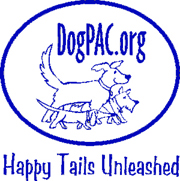 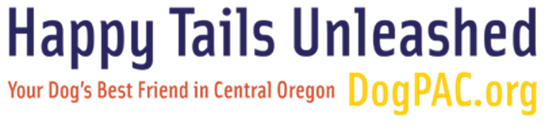 Volunteer Job DescriptionJob Title: Trail StewardPosition Summary:For DogPAC to promote the health and enjoyment of dogs and their guardians through the provision of off-leash recreation opportunities in Central Oregon, we have to have a many different places to take our dogs off-leash.  The opposition to off-leash dogs comes from community members who interact with a few dog owners who don’t follow good etiquette.  The trail steward’s goal is to reduce bad dog/owner behaviors by:  visiting with dog owners on the trail or setting up an information table at a trailhead to share information about DogPAC and educate dog owners about two key points:  pick up your poop and have your dog under your control at all times.Duties:Set up an informational table or walk a local trail educating dog owners.Qualifications:Believe in and be informed about DogPAC’s missionCurrently have an off-leash dog, modeling good dog etiquette with your poochEngage dog owners and encourage good dog etiquette.Identify yourself through a badge or clothing as a DogPAC volunteerTime Commitment: The amount of time necessary for this volunteer position varies widely.  You could choose to engage other dog owners every time you walk your dog; you could choose a certain day/month or day/week to go out to your favorite dog trail, or you could choose to spread the word about the importance of off-leash recreation with your friends or over a beer.Resources Provided: We provide all necessary documentation to understand DogPAC’s activities.*Note: DogPAC does not reimburse expenses incurred by volunteers for driving (gas, parking fees, tickets or costs resulting from an accident).How does this help DogPAC? Educating the public about appropriate dog behavior is key to getting more access to off-leash trails both within the City and also within the forest. Our goal is to reduce the amount of dog waste and the number of negative dog interactions and increase everyone’s positive experiences of off-leash dogs.DogPAC Contact: 		Jane Sabin-Davis				Happytails@dogpac.org